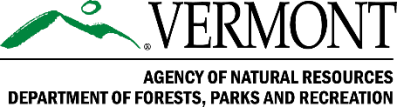 بيان صحفيللنشر الفوري - 14 من يوليو عام 2023جهة الاتصال: كلير بولفوسكلير بولفوس، مديرة برنامج الترفيه في إدارة الغابات والمتنزهات والاستجمامclaire.polfus@vermont.gov، 5372-505-802كن حذرًا أثناء التنزه في عطلة نهاية الأسبوع هذهمونتبليير، فيرمونت – مع توقع بهبوب المزيد من العواصف باتجاه فيرمونت في نهاية هذا الأسبوع، يعمل مجتمع الترفيه في الهواء الطلق على تقييم وإصلاح الأضرار الناجمة عن العاصفة في وقت سابق من هذا الأسبوع. على الرغم من حرص العديد من سكان فيرمونت والزوار على العودة إلى مساراتهم ومتنزهاتهم المفضلة وأن العديد من الفرص لا تزال متاحة في المناطق الأقل تأثرًا بالولاية، فإن إدارة الغابات والمتنزهات والترفيه (FPR) تطلب من الجمهور توخي الحذر والتحلي بالحكمة إذا كانوا يخططون للاستجمام في أماكن مفتوحة بنهاية هذا الأسبوع.يُرجى اتباع النصائح أدناه للحفاظ على سلامتك وقضاء وقت ممتع أثناء الاستمتاع بالهواء الطلق.تجنب مياه الفيضانات! يُرجى الابتعاد عن الممرات المائية. ليس من الآمن عبور الممرات المائية أو السباحة أو صيد الأسماك أو ركوب القوارب حتى تعود التدفقات إلى طبيعتها، حتى في المناطق التي لم يُنشر فيها إشعارات تجنب الاتصال. أدت الفيضانات الأخيرة في جميع أنحاء ولاية فيرمونت إلى إغراق العديد من محطات معالجة مياه الصرف الصحي البلدية وأنظمة الصرف الصحي الخاصة. قد أدى ذلك إلى تصريف مياه الصرف الصحي المعالجة جزئيًا وغير المعالجة في البيئة. يمكن أن تحتوي الأنهار والبحيرات والبرك في الولاية على مسببات الأمراض مثل الفيروسات والبكتيريا التي قد تسبب المرض بالإضافة إلى الحطام الكبير من الفيضانات. كما أن حواف المجاري المائية غير آمنة ويمكن إتلافها بسهولة، خاصةً إذا غمرتها المياه مؤخرًا.الوصول هو الخطوة الأولى. لا تزال الطرق مغلقة في أجزاء كثيرة من الولاية. قبل الخروج، احصل على استشارة من 511 لمعرفة الطرق السريعة المغلقة في الولاية. تنشغل الطواقم المحلية أيضًا بإصلاح المجاري المائية وترميم طرق المدينة، والتي لم يتم إدراجها في خدمة 511 وربما قد تكون طرق الغابات المؤدية إلى الممرات قد أُزيلت بالكامل. قد تواجه العديد من الطرق المغلقة التي لم يتم نشرها عبر الإنترنت. إذا وصلت إلى طريق مغلق، فاستدر واختر مسارًا مختلفًا أو وجهة بديلة. لا تسافر أبدًا عبر الطرق المغمورة.أعرف قبل الانطلاق. تحقق من الموارد عبر الإنترنت المدرجة أدناه لمعرفة ما إذا كانت هناك تنبيهات منشورة للطريق الذي تخطط لزيارته.Trail Finder: مسارات المشي لمسافات طويلة ومتعددة الاستخداماتVMBA’s Trail Conditions (ظروف مسار منظمة الدراجات الجبلية بفيرمونت): مسارات الدراجات الجبليةGMC Trail Conditions (ظروف مسار جرين ماونتن كلوب): تنبيهات نظام المسار الطويلمتنزهات ولاية فيرمونت: تنبيهات متنزهات الولاية المدرجة في صفحات محددة للمتنزهاتإذا كانت الظروف لا تستدعي المشي لمسافات طويلة أو ركوب الدراجات أو أي نشاط ترفيهي آخر، ففكر في زيارة مناطق وسط المدينة المفتوحة. يمكننا تقديم يد العون لشركتك المفضلة التي تعمل في الهواء الطلق أو المقهى أو أي عمل آخر خلال هذا الوقت الصعب.تعامل بحذر. يقوم مديرو المسارات بتقييم المسارات ونشر الطرق المغلقة والتحذيرات إذا واجهوا ظروفًا غير آمنة أو بنية تحتية تالفة. على الرغم من ذلك، فلن يتمكنوا من الوصول إلى كل مسار عبر الولاية قبل عطلة نهاية الأسبوع. علاوة على ذلك، مع هطول المزيد من الأمطار في التنبؤات المناخية والتربة المشبعة بالفعل، تتغير ظروف المسار باستمرار. يجب توخي الحذر أثناء الاستجمام، حتى وإن لم يعيين أي مسار على أنه مغلق. استدر إذا واجهت دربًا أو جسرًا مزالًا أو انفجارًا كبيرًا أو انهيارات أرضية أو مخاطر أخرى. احمِ نفسك والموارد الطبيعية ولا تحاول إيجاد مسار جديد للتغلب على العقبة.يُرجى عدم محاولة إجراء أي إصلاحات أو استخدام أي معدات مثل المناشير أو الحفارات أو دخول الممرات المائية بنفسك. ستكون فرص التطوع متاحة بمجرد تحسّن الطقس وتحسن ظروف الطريق.حافظ على سلامتك. تعامل وفقًا لقدراتك واتخذ قرارات جيدة عندما تكون بالخارج. تتطلب عمليات البحث والإنقاذ في المناطق النائية العديد من المستجيبين للطوارئ، وقد قضى العديد منهم أسبوعًا مزدحمًا بعمليات الإنقاذ والتعافي في جميع أنحاء الولاية. خطط لرحلتك بطريقة مسؤولة واحرص على تقليل من المخاطر وتقليل من فرصة احتياجك للإنقاذ.للحصول على المزيد من المعلومات حول موارد التعافي من الفيضانات من وكالة الموارد الطبيعية، أو إدارة الحفاظ على البيئة، أو إدارة الأسماك والحياة البرية، أو إدارة الغابات والمتنزهات والترفيه، تفضل بزيارة https://ANR.Vermont.gov/Flood.###إشعار عدم التمييز:تدير وكالة فيرمونت للموارد الطبيعية (ANR) برامجها وخدماتها وأنشطتها دون تمييز على أساس العرق أو الدين أو العقيدة أو اللون أو الأصل القومي (بما في ذلك الأشخاص ممن لديهم قدرة محدودة على التحدث باللغة الإنجليزية) أو النسب أو محل الميلاد أو الإعاقة أو العمر أو الحالة الاجتماعية أو الجنس أو التوجه الجنسي أو الهوية الجنسية أو الرضاعة الطبيعية (الأم والطفل).إشعار الوصول إلى اللغة: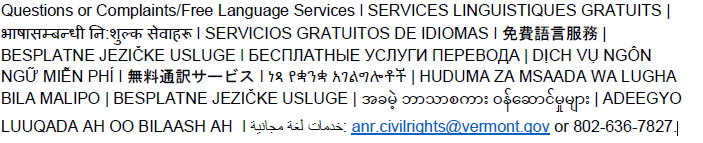 